Визитная карточка учителя английского языкаУрмакеева Замира ДжумамединовнаДолжность: учитель английского языкаПедагогический стаж:  32 годаВ данной школе работает с 2000годаСфера профессиональных интересов: «Формирование у учащихся иноязычной коммуникативной компетенции, т.е. способности и готовности осуществлять иноязычное межличностное и межкультурное общение с носителями языка»Дополнительно: руководитель школьного методического объединения учителей английского языка; участник конференции ‘’ Ассоциации учителей  английского языка’’, переводчик в семинаре ‘’Как сбываются и разбиваются мечты’’, участник программы ''Technology embedded content and pedagogical knowledge to deliver 21-st century and curricula competencies in STEM, ICT and English’’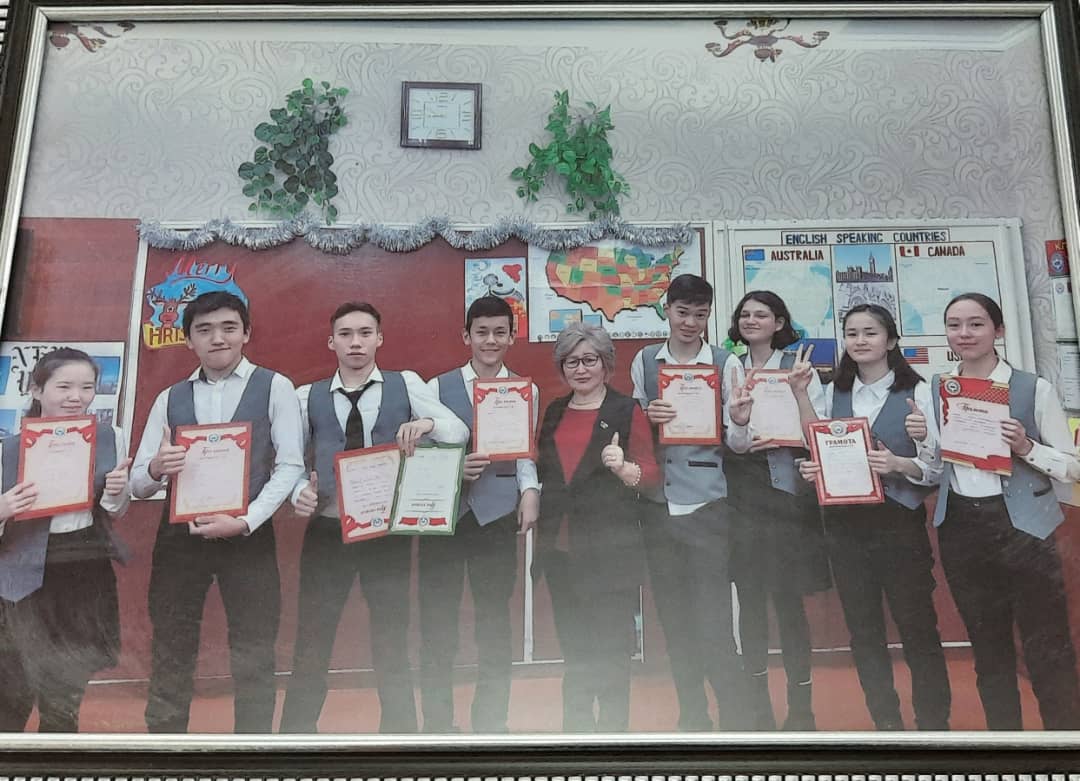 